СЛАВУТИЦЬКА МІСЬКА РАДА КИЇВСЬКОЇ ОБЛАСТІ УПРАВЛІННЯ ОСВІТИ І НАУКИ(Система управління якістю сертифікована за міжнародним стандартом ISO 9001:2008)Н А К А З 29.01.2019											     №14Про проведення предметних олімпіад для учнів 4-х класів у 2018/2019 навчальному році Відповідно до плану роботи управління освіти і науки Славутицької міської ради та міського методичного центру на 2018/2019 навчальний рік, з метою пошуку, підтримки, розвитку творчого потенціалу обдарованих дітейН А К А З У Ю :Провести І (шкільний) етап предметних олімпіад для учнів 4-х класів (далі – олімпіади) з 18.02.2019 по 22.02.2019 за графіком закладів загальної середньої освіти.Провести ІІ (міський) етап олімпіад на базі Славутицької загальноосвітньої школи І-ІІІ ступенів № 3 у такі терміни: 09 квітня 2019 року о 09.00 – олімпіада з математики; 	11 квітня 2019 року о 09.00 – олімпіада з рідної мови.	Затвердити персональний склад оргкомітету та журі ІІ (міського) етапу олімпіад, що додається. Директорам Славутицьких загальноосвітніх шкіл І-ІІІ ступенів № 1−4 (Мельник Т.О., Ігнатовій А.В., Нашибі Г.А., Резан О.М.):узагальнити матеріали проведення І (шкільного) етапу олімпіад та подати заявки для участі у ІІ (міському) етапі до міського методичного центру до 04.03.2019;забезпечити участь переможців І (шкільного) етапу олімпіад у ІІ (міському) етапі 09.04.2019 та 11.04.2019.Директору Славутицької загальноосвітньої школи І-ІІІ ступенів № 3 Нашибі Г.А. створити належні умови для роботи учасників та членів журі ІІ (міського) етапу олімпіад. Завідувачу міського методичного центру Бардаковій Н.О.: підготувати тексти завдань для проведення ІІ (міського) етапу олімпіад до 08.04.2019;узагальнити наказом результати проведення І (шкільного) та ІІ (міського) етапів олімпіад до 26.04.2019. Контроль за виконанням даного наказу покласти на заступника начальника управління освіти і науки Живець Л.М. Начальник управління 				підпис                     Н.П.ШвецьЗ наказом ознайомлена_____________ Л.М.ЖивецьДодаток до наказу управління освіти і науки Славутицької міської ради від   29.01.2019  №14 СКЛАДоргкомітету ІІ (міського) етапу  предметних олімпіад серед учнів 4-х класів у 2018/2019 навчальному роціБардакова Н.О.	голова оргкомітету, завідувач міського методичного центру;Мороз О.І.	відповідальний секретар оргкомітету, методист міського методичного центру.Члени оргкомітету:Віткалова Н.М.	заступник директора з навчально-виховної роботи Славутицької ЗОШ І-ІІІ ступенів № 1;Ігнатова А.В.	директор Славутицької ЗОШ І-ІІІ ступенів № 2;Купрієнко Т.В.	заступник директора з навчально-виховної роботи Славутицької ЗОШ І-ІІІ ступенів № 3;Брехова І.В.	заступник директора з навчально-виховної роботи Славутицької ЗОШ І-ІІІ ступенів № 4.СКЛАД журі ІІ (міського) етапу предметних олімпіад серед учнів 4-х класів
у 2018/2019 навчальному роціГолова журі: 	Мороз О.І., методист міського методичного центру. Члени журі:	Макогонюк С.П., вчитель початкових класів Славутицької ЗОШ І-ІІІ ступенів № 1;Смоліговець Л.Г., вчитель початкових класів Славутицької ЗОШ І-ІІІ ступенів № 2;Мишко О.М., вчитель початкових класів Славутицької ЗОШ І-ІІІ ступенів № 3;Зуб О.В., вчитель початкових класів Славутицької ЗОШ І-ІІІ ступенів № 4.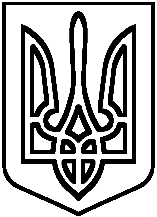 